Data dimarts, 21 / gener / 2020*El nom i cognom que feu constar a aquesta butlleta és tal hi com es transcriurà en el cas que s’expedeixi el certificat d’assistènciaButlleta d’InscripcióButlleta d’InscripcióButlleta d’InscripcióConferència: FINTECH (Financial Tecnology): Introducció d’Urgència sobre alguns problemes jurídics actuals”Conferència: FINTECH (Financial Tecnology): Introducció d’Urgència sobre alguns problemes jurídics actuals”Conferència: FINTECH (Financial Tecnology): Introducció d’Urgència sobre alguns problemes jurídics actuals”*Nom:*Nom:*Cognoms:*Cognoms:Adreça:Adreça:Localitat i CP:Localitat i CP:Telèfon:Telèfon:Fax:Fax:E-mail:E-mail:Col·legi Professional:Col·legi Professional:Núm. Col·legial:Núm. Col·legial:SignaturaSignaturaModalitatModalitatModalitatVideo streaming des del propi ordinadorVideo streaming des del propi ordinador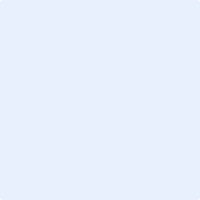 